РЕШЕНИЕВ соответствии с Решением Городской Думы Петропавловск-Камчатского городского округа от 31.10.2013 № 145-нд «О наградах и почетных званиях Петропавловск-Камчатского городского округа», Городская Дума Петропавловск-Камчатского городского округаРЕШИЛА:1. Наградить Почетной грамотой Городской Думы Петропавловск-Камчатского городского округа за многолетний добросовестный труд, высокий уровень профессионализма и личный вклад в развитие жилищно-коммунального хозяйства городского округа, экологической безопасности и охраны окружающей среды Чоха Александра Павловича – менеджера общества с ограниченной ответственностью «Агротехсервис».2. Направить настоящее решение в газету «Град Петра и Павла» 
для опубликования. 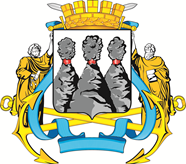 ГОРОДСКАЯ ДУМАПЕТРОПАВЛОВСК-КАМЧАТСКОГО ГОРОДСКОГО ОКРУГАот 23.08.2017 № 1361-р61-я сессияг.Петропавловск-КамчатскийО награждении Почетной грамотой Городской Думы Петропавловск-Камчатского городского округа Чоха А.П.Председатель Городской Думы Петропавловск-Камчатского городского округа С.И. Смирнов